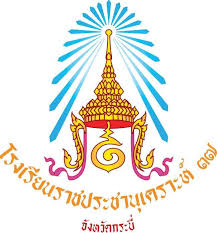 โรงเรียนราชประชานุเคราะห์ ๓๗ จังหวัดกระบี่แบบทดสอบวัดผลกลางภาค ภาคเรียนที่ 2 ปีการศึกษา 2563รหัสวิชา ว 21102 รายวิชาวิทยาศาสตร์พื้นฐาน  ชั้นมัธยมศึกษาปีที่ 1 คะแนนเต็ม 20 คะแนน เวลา 08.30 – 09.30 น.คำชี้แจง  ตอนที่ 1 เลือกคำตอบที่ถูกต้องที่สุดเพียงคำตอบเดียว โดยทำเครื่องหมาย X ลงในกระดาษคำตอบที่กำหนดให้มาตรฐาน ว 1.2 ม. 1/1 เปรียบเทียบรูปร่างลักษณะและโครงสร้างของเซลล์พืชและเซลล์สัตว์ รวมทั้งบรรยายหน้าที่ของผนังเซลล์ เยื่อหุ้มเซลล์ ไซโทพลาซึม นิวเคลียส แวคิวโอล ไมโทคอนเดรีย และคลอโรพลาสต์        (ข้อ 1-4)1. ข้อใดแสดงส่วนประกอบที่มีในเซลล์แต่ละชนิดได้ถูกต้อง
2. ข้อใดแสดงความสัมพันธ์ไม่ถูกต้อง3. เนื้อเยื่อกล้ามเนื้อหัวใจมีการใช้พลังงานสูงในการทำกิจกรรมของเซลล์  ดังนั้นเซลล์กล้ามเนื้อหัวใจจึงควรมี
    ออร์แกแนลล์ใดจำนวนมาก	ก. แวคิวโอล				ข. ไมโทคอนเดรีย	ค. นิวเคลียส				ง. คลอโรพลาสต์4. หากนักเรียนต้องการศึกษาลักษณะของคลอโรฟิลล์ในเม็ดคลอโรพลาสต์  นักเรียนควรเลือกสิ่งมีชีวิตในข้อใด    จึงจะเหมาะสมที่สุด	ก. หัวหอม				ข. ยูกลีนา	ค. ไฮดรา				ง.  สาหร่ายหางกระรอกมาตรฐาน ว 1.2 ม.1/2 ใช้กล้องจุลทรรศน์ใช้แสงศึกษาเซลล์และโครงสร้างต่าง ๆ ภายในเซลล์ (ข้อที่ 5-9)5. หากมองอักษร  p  ภายใต้กล้องจุลทรรศน์  ภาพที่เห็นจะเป็นลักษณะใด	ก.  d					ข.  p	ค.  b					ง.  Q6. เมื่อใช้เลนส์ใกล้ตากำลังขยาย 15X ข้อใดต่อไปนี้ถูกต้อง  	    1)  กำลังขยายเท่ากับ 600 เท่า  เมื่อใช้เลนส์ใกล้วัตถุกำลังขยาย 4 เท่า				    2) กำลังขยายเท่ากับ 150 เท่า  เมื่อใช้เลนส์ใกล้วัตถุกำลังขยาย 10 เท่า3)  ภาพที่เห็นจะมีขนาดใหญ่กว่าภาพจริง 600 เท่าเมื่อใช้เลนส์ใกล้วัตถุกำลังขยาย 40 เท่า	                   4)  ภาพที่เห็นจะมีขนาดใหญ่กว่าภาพจริง 150 เท่าเมื่อใช้เลนส์ใกล้วัตถุกำลังขยาย 100 เท่าก. 1) และ 2)				ข. 1) และ 3)	ค. 2) และ  3)				ง. 1)  2)  3)  และ 47. ข้อใดเรียงลำดับขั้นตอนการใช้กล้องจุลทรรศน์ได้ถูกต้อง	ก. ใช้กำลังขยายสูงสุด  ปรับภาพละเอียด  ปรับกำลังขยายต่ำลง  ปรับภาพหยาบ	ข. ใช้กำลังขยายสูงสุด    ปรับภาพหยาบ  ปรับกำลังขยายต่ำลง  ปรับภาพละเอียด  	ค. ใช้กำลังขยายต่ำสุด    ปรับภาพหยาบ  ปรับกำลังขยายสูงขึ้น  ปรับภาพละเอียด	ง. ใช้กำลังขยายต่ำสุด   ปรับภาพหยาบ  ปรับภาพละเอียด  ปรับกำลังขยายสูงขึ้น  8. เซลล์ใดจำเป็นต้องหยดไอโอดีนเมื่อศึกษาเซลล์ด้วยกล้องจุลทรรศน์	ก. เซลล์หอมแดง  เพื่อให้มีสีของเซลล์ที่สวยงาม         	ข. เยื่อบุข้างแก้ม  เพื่อให้สามารถมองเห็นนิวเคลียสได้ชัดเจนยิ่งขึ้น	ค. เซลล์สาหร่ายหางกระรอก  เพื่อให้เห็นการไหลของไซโทพลาสซึม	ง. ถูกทุกข้อ9. จากภาพเป็นเซลล์ที่นำมาศึกษาด้วยกล้องจุลทรรศน์ เซลล์ในภาพคือเซลล์ใด              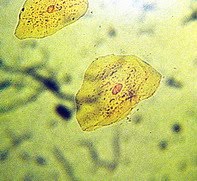 ก. เซลล์ผิวใบของพืช เพราะ มีรูปร่างที่เป็นเหลี่ยมและมีสีเขียวข. เซลล์เยื่อบุข้างแก้ม เพราะ เห็นนิวเคลียสชัดเจนและไม่มีผนังเซลล์ค. เซลล์เยื่อหอมแดง เพราะ ไม่มีเม็ดคลอโรพลาสต์ และเห็นเยื่อหุ้มเซลล์ขัดเจนง. เซลล์ผิวใบว่านกาบหอย เพราะ เซลล์มีรูปร่างเป็นเหลี่ยม มีปากใบและเซลล์คุม  มาตรฐาน ว 1.2  ม.1/3 อธิบายความสัมพันธ์ระหว่างรูปร่างกับการทำหน้าที่ของเซลล์ (ข้อที่ 10 -12)10. ข้อใดอธิบายความสัมพันธ์ระหว่างรูปร่างกับหน้าที่ของเซลล์ ไม่ถูกต้องก. เซลล์คุมมีผนังเซลล์หนาบางไม่เท่ากันเพื่อให้สามารถปิดเปิดปากใบได้ข. เซลล์ขนรากมีการยืดยาวลักษณะคล้ายเส้นขนเล็กๆเพื่อเพิ่มขนาดของรากค. เซลล์เม็ดเลือดแดงมีรูปร่างกลมแบนเพื่อให้สามารถเคลื่อนที่ได้ง่ายในหลอดเลือดได้ง่ายง. เซลล์เยื่อบุผิวภายในลำไส้เล็กจะยื่นส่วนของเซลล์ออกมาเพื่อเพิ่มพื้นที่ในการดูดซึมสารอาหารและ	ของเหลวต่าง ๆ เข้าภายในเซลล์11. ถ้าเซลล์อสุจิมีรูปร่างเหมือนเซลล์ไข่  นักเรียนคิดว่าน่าจะเกิดผลกระทบในข้อใด	ก. สิ่งมีชีวิตอาจสูญพันธุ์ 				     ข. เซลล์อสุจิจะไม่สามารถเคลื่อนที่ได้ 	ค. เซลล์สืบพันธุ์ไม่สามารถผสมกันได้		     ง. ถูกทุกข้อ12. เหตุใดเซลล์ของสิ่งมีชีวิตจึงมีรูปร่างแตกต่างกัน	ก. เซลล์มีการขยายขนาดของเซลล์			     	ข. เซลล์แต่ละชนิดมีการเพิ่มจำนวนเซลล์	ค. เซลล์มีการปรับเปลี่ยนรูปร่างเพื่อทำหน้าที่เฉพาะ	     	ง. ถูกทุกข้อมาตรฐาน ว 1.2 ม.1/4 อธิบายการจัดระบบของสิ่งมีจัดชีวิตโดยเริ่มจากเซลล์ เนื้อเยื่อ อวัยวะ ระบบอวัยวะจนเป็นสิ่งมีชีวิต (ข้อที่ 13 -14)13. ไซเล็มและโฟลเอ็มในพืชจัดเป็นโครงสร้างประเภทใด	ก. เซลล์					ข. เนื้อเยื่อ	ค. อวัยวะ				ง. สิ่งมีชีวิต14. การจัดระบบของสิ่งมีชีวิตในข้อใดเรียงลำดับจากใหญ่ไปเล็กได้ถูกต้องก. ระบบหายใจ  เนื้อเยื่อปอด  ปอด  เซลล์ปอดข. เซลล์ประสาท  สมอง  เนื้อเยื่อสมอง  ระบบประสาทค. เซลล์ลำไส้ใหญ่  เนื้อเยื่อลำไส้ใหญ่  ลำไส้ใหญ่  ระบบย่อยอาหารง. ระบบหมุนเวียนเลือด  หัวใจ  กล้ามเนื้อหัวใจ  เซลล์กล้ามเนื้อหัวใจมาตรฐาน ว 2.1 ม.1/1 อธิบายสมบัติทางกายภาพบางประการของธาตุโลหะ อโลหะ และกึ่งโลหะ โดยใช้หลักฐาน เชิงประจักษ์ที่ได้จากการสังเกตและการทดสอบ และใช้สารสนเทศที่ได้จากแหล่งข้อมูลต่างๆ รวมทั้งจัดกลุ่มธาตุเป็นโลหะอโลหะและกึ่งโลหะ (ข้อที่ 15 -17)15. ธาตุโลหะชนิดใดมีสถานะเป็นของเหลว ณ อุณหภูมิห้อง	ก. ปรอท					ข. สังกะสี	ค. ทองแดง					ง.อะลูมิเนียม16. ข้อใด ไม่ใช่ สมบัติของธาตุอโลหะ	ก. มีพื้นผิวไม่มันวาว				ข. จุดเดือด จุดหลอมเหลวต่ำ	ค. นำไฟฟ้า และนำความร้อนได้ไม่ดี		ง. สามารถตีเป็นแผ่น หรือยืดเป็นเส้นได้จงพิจารณาตารางแสดงจุดเดือด จุดหลอมเหลว และการนำความร้อนของธาตุ A-E แล้วตอบคำถามข้อ 1717. จากตาราง ธาตุโลหะคือข้อใด	ก. A และ C 					ข. B และ D	ค. C และ D 					ง. A B และ Eมาตรฐาน ว 2.1 ม.1/2 วิเคราะห์ผลจากการใช้ธาตุโลหะ อโลหะ และกึ่งโลหะและธาตุกัมมันตรังสีที่มีต่อสิ่งมีชีวิตสิ่งแวดล้อมเศรษฐกิจและสังคมจากข้อมูลที่รวบรวมได้ (ข้อที่ 18 -19)18. ข้อใดจับคู่ธาตุ ไม่ถูกต้อง	ก. ไนโตรเจน - ปุ๋ย				ข. ออกซิเจน - สิ่งมีชีวิต	ค. คาร์บอน - แบตเตอรี่รถยนต์			ง. ซิลิคอน – อุปกรณ์อิเล็กทรอนิกส์19. ข้อใดคือประโยชน์ของธาตุกัมมันตรังสีที่ใช้ในทางการแพทย์ได้ถูกต้อง	ก. Co-60 รักษาโรคมะเร็ง				ข. Ra – 226 รักษาโรคมะเร็ง	ค. C-14 ตรวจรอยร้าวของกระดูก				ง. ข้อ ก และ ข ถูกมาตรฐาน ว 2.1 ม.1/3 ตระหนักถึงคุณค่าของการใช้ธาตุโลหะอโลหะกึ่งโลหะธาตุกัมมันตรังสีโดยเสนอแนวทาง    การใช้ธาตุอย่างปลอดภัยคุ้มค่า (ข้อที่ 20)20. ข้อใดคือสัญลักษณ์เตือนภัยสารกัมมันตรังสี	ก.   			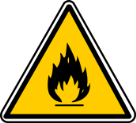 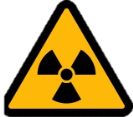 ข.   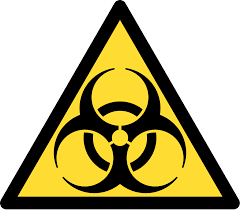 	ค.			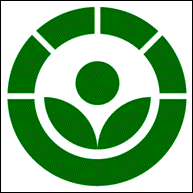 ง. เซลล์สาหร่ายหางกระรอกเซลล์เยื่อหอมแดงเซลล์เยื่อบุข้างแก้ม    ก.นิวเคลียสผนังเซลล์เยื่อหุ้มเซลล์    ข.เยื่อหุ้มเซลล์นิวเคลียสผนังเซลล์    ค.ผนังเซลล์คลอโรพลาสต์นิวเคลียส    ง.คลอโรพลาสต์เยื่อหุ้มเซลล์คลอโรพลาสต์ก.นิวเคลียสควบคุมการทำงานและกิจกรรมต่างๆของเซลล์ข.เยื่อหุ้มเซลล์ควบคุมการเคลื่อนย้ายสารเข้าและออกจากเซลล์ค.ไซโทพลาซึม  เป็นแหล่งสะสมสารต่างๆและเป็นที่อยู่ของเม็ดเลือดง.แวคิวโอลทำหน้าที่เก็บสะสมน้ำและสารต่างๆเช่นสารอาหาร  สารสีธาตุจุดเดือด (๐C)จุดหลอมเหลว (๐C)การนำความร้อน A     2400         700นำความร้อนได้ดี B     2700        1300นำความร้อนได้ดี C     205         114ไม่นำความร้อน D       -        3500ไม่นำความร้อน E     895         450นำความร้อนได้ดี